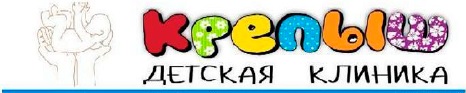 Общество с ограниченной ответственностью «Женский центр».Лицензия на осуществление медицинской деятельности № ЛО-52-006038 от 28.02.2018г.Нижний Новгород, пр-т Молодежный, дом 31, корп. 3, тел.: 259-76-11; ул. Генкиной, дом 61, тел.: 416-78-06телефон многоканальный: 260-10-03ПАТРОНАЖ РЕБЕНКА В ВОЗРАСТЕ С 3-х ДО 4-х летИТОГО:7860руб.СКИДКА 10% ПРИ ПОЛНОЙ ОПЛАТЕ!ВозрастОсмотры врачами - специалистамиЛабораторные, функциональные и иные исследованияЦена услуги, руб.3 годаПедиатрНевролог–бесплатно по полису ОМСДетский хирург–бесплатно по полису ОМСДетский стоматолог–бесплатно по полису ОМСОфтальмолог–бесплатно по полису ОМСОториноларинголог–бесплатно по полису ОМС Акушер–гинеколог (для девочек)–бесплатно по полису ОМСДетский уролог-андролог (для мальчиков)-бесплатно по полису ОМСОбщий анализОбщий анализ мочиИсследование уровня глюкозы в крови700350150803 года 6 месяцевПедиатрОбщий анализ кровиОбщий анализ мочи  7003501504годаПедиатрДетский хирург–бесплатно по полису ОМСРеакция МантуОформление справки в бассейнОформление карты 026-У в детский садОбщий анализ крови Общий анализ мочиИсследование уровня глюкозы в кровиУльтразвуковое исследование органов:Брюшной полости + почкиСердца70035015080100011005005001000